Zajęcia 26.05.2020Kochane Tygryski!Dziś ważny dzień dla nas wszystkich a w szczególności dla naszych mam. Przy tej okazji dołączam się do życzeń dzieci słowami poety: „Matka " Gdy kto chce zamknąć w jednym słowie,                                   
ogrom uczuć jasnych do granic ostatka...Niech przyklęknąwszy - to imię wypowie:                                 
jedno, jedyne, najsłodsze - Matka.                         /Konstanty Dobrzyński/                                                                                                                                                     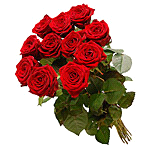 Uroczystość  z okazji Dnia Mamy na pewno gotowa. Gdyby jednak zabrakło wam pomysłów na fajną zabawę proponuję kilka zabaw z całą rodziną. - zaśpiewajcie mamie piosenkę „Kwiaty dla mamy”.- wyrecytujcie  wiersz, który nauczyliście się lub złóżcie mamie życzenia. - wręczcie  mamie prezenty przygotowane w ciągu ubiegłego tygodnia oraz certyfikat „Wspaniałej mamy”. (poniżej). Wpiszcie tylko z pomocą taty imię i nazwisko mamy. Życzę wam udanej i wesołej zabawy. Małgorzata Cebula.Wspólne rodzinne zabawy integracyjne. 1. Lustrzane odbicie. Stańcie naprzeciwko siebie – jedno pokazuje ruch, drugie je powtarza. Zadaniem rodzica jest zrobić coś, co rozśmieszy dziecko. 2. Planszówka rodziny ……. (należy wpisać nazwisko waszej rodziny). Na dużym kartonie narysujcie węża lub dżdżownicę. Podzielcie planszę na małe kawałki i ustalcie, co stanie się z graczem, gdy trafi na dane pole. Zadania mogą być miłe (dostanie całus od mamy), trudne (zje plasterek cytryny) lub śmieszne (będzie udawał na dywanie płynącą rybkę). Po ustaleniu zasad czas na poważną grę. Ważne, by wszyscy członkowie rodziny wykonywali zadania solidnie – dzięki temu dziecko uczy się, że rodzice poważnie traktują reguły, a ono jest dla nich prawdziwym partnerem do prawdziwej gry.3. Co tu się zmieniło. Znacie wasze mieszkanie, ale czy pamiętacie, gdzie co w nim się znajduje? Jedna osoba wychodzi z pokoju, a reszta coś zmienia (chowa wazon, zdejmuje obraz) i zaprasza „wygnańca” z powrotem. Czy odgadnie, co się zmieniło?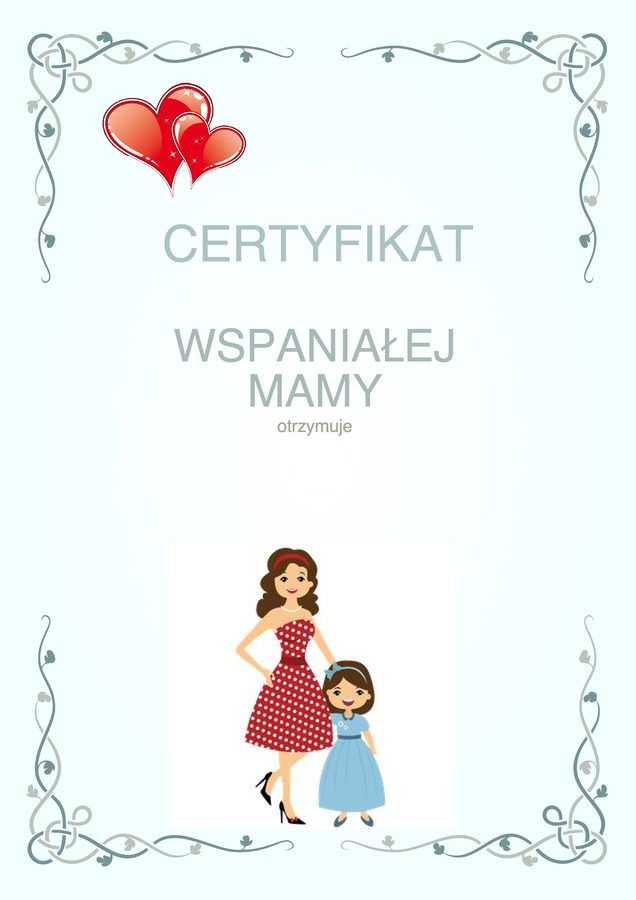 